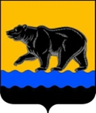 АДМИНИСТРАЦИЯ ГОРОДА НЕФТЕЮГАНСКА                              ПОСТАНОВЛЕНИЕ02.02.2017 											№ 15-нпг.Нефтеюганск Об определении предельного уровня соотношения среднемесячной заработной платы руководителей, их заместителей и главных бухгалтеров муниципальных учреждений города Нефтеюганска, подведомственных администрации города Нефтеюганска, формируемой за счёт всех источников финансового обеспечения и рассчитываемой за календарный год и среднемесячной заработной платы работников этих организаций (без учёта заработной платы соответствующего руководителя, его заместителей и главного бухгалтера)В соответствии со статьёй 145 Трудового кодекса Российской Федерации, постановлением Правительства Российской Федерации от 24.12.2007 № 922 «Об особенностях порядка исчисления средней заработной платы», Уставом города Нефтеюганска, Порядком осуществления функций и полномочий учредителя муниципальных учреждений города Нефтеюганска, утвержденным постановлением администрации города Нефтеюганска от 24.09.2013 № 102-нп, постановлением администрации города Нефтеюганска от 16.01.2017 № 4-нп «Об установлении предельного уровня соотношения среднемесячной заработной платы руководителей, их заместителей и главных бухгалтеров муниципальных организаций города Нефтеюганска, формируемой за счёт всех источников финансового обеспечения и рассчитываемой за календарный год и среднемесячной заработной платы работников этих организаций (без учёта заработной платы соответствующего руководителя, его заместителей и главного бухгалтера)» администрация города Нефтеюганска постановляет:1.Определить предельный уровень соотношения среднемесячной заработной платы руководителей, их заместителей и главных бухгалтеров муниципальных учреждений города Нефтеюганска подведомственных администрации города Нефтеюганска, формируемой за счёт всех источников финансового обеспечения и рассчитываемой за календарный год и среднемесячной заработной платы работников этих организаций (без учёта заработной платы соответствующего руководителя, его заместителей и главного бухгалтера), в размере:1.1.Муниципальное казённое учреждение «Управление по обеспечению деятельности органов местного самоуправления города Нефтеюганска» - 3.1.2.Муниципальное автономное учреждение «Редакция газеты «Здравствуйте, нефтеюганцы!» - 2.  2.Обнародовать (опубликовать) постановление в газете «Здравствуйте, нефтеюганцы!».3.Департаменту по делам администрации города (Виер М.Г.) направить постановление в Думу города для размещения на официальном сайте органов местного самоуправления города Нефтеюганска в сети Интернет.4.Постановление вступает в силу после его официального опубликования и распространяется на правоотношения, возникшие с 01.01.2017.5.Контроль исполнения постановления возложить на заместителя главы города П.А.Прокоповича.Глава города Нефтеюганска                                                                               С.Ю.ДегтяревСогласованиепроекта постановления администрации города«Об определении предельного уровня соотношения среднемесячной заработной платы руководителей, их заместителей и главных бухгалтеров муниципальных учреждений города Нефтеюганска, подведомственных администрации города Нефтеюганска, формируемой за счёт всех источников финансового обеспечения и рассчитываемой за календарный год и среднемесячной заработной платы работников этих организаций (без учёта заработной платы соответствующего руководителя, его заместителей и главного бухгалтера)»1.Визы: Заместитель главы города						П.А.Прокопович	Директор департамента финансов									Л.И.Щегульная 	Директор департаментапо делам администрации						М.Г.ВиерНачальник юридическо-правового управления							Д.М.Черепанич2.Проект разработан: заместителем начальника юридическо-правового управления администрации города О.Н.Матвеевой.Телефон: 23 77 73.3.Примечание (замечания):4.Рассылка:Департамент по делам администрацииДума города.